Extrair expressões Booleanas de tabelas de verdade.Extrair expressões Booleanas de circuitos lógicos.Simplificar expressões pelo método de karnaugh.Simplificar expressões pelo método álgebra booleana.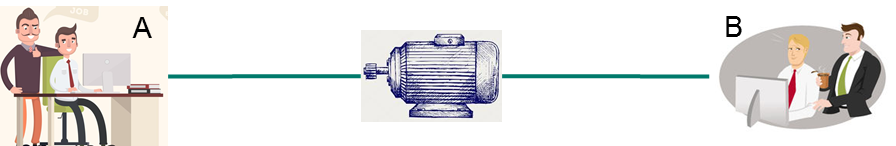 Situação problema – A empresa XPT necessita que dois funcionários (que se encontram em locais distintos) acionem um motor elétrico sem que seja necessário comunicarem um com o outro. Desafio C – Tendo em conta a tabela de verdade expressão  A + Ba) Calcular o nº de saídas possíveis.b) Retirar a expressão booleana da tabelac) Desenhar o circuito no logisim. d) Simplificar pelo método de karnaugh	d1) comprovar o resultado na tabela de verdade	d2) Desenhar o circuito no logisim.e) Simplificar pelo método da álgebra booleanaf) Conclusão. Resoluçãoa) Calcular o nº de saídas possíveis. Resposta 22=4 b) Retirar a expressão booleana da tabelac) Desenhar o circuito no logisim. 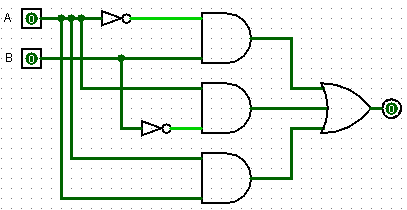 d) Simplificar pelo método de karnaughd2) Desenhar o circuito no logisim. 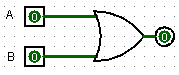 e) Simplificar pelo método da álgebra booleanaf) Conclusão. A utilização da simplificação algébrica da expressão reduziu o número de portas utilizadas de 6 para 1.EntradasEntradasEntradasSaídaExpressãob) Expressão booleanad1) comprovar o resultado na tabela de verdadeOrdemABSSoma de produtosA+B00000101112101131111BBBA+BA0011A+B00011A+B001A+BA11213A+BA111A+BExpressão booleana retirada da tabela de verdade14) Propriedade distributiva A. (B + C)= A . B + A . C5) Teorema  5   A+A̅=116) Identidades auxiliaresA+BResultado